Жил на свете осел. Его хозяин был человеком жадным и жестоким. Настрадался осел от него. Отправятся они, бывало, в лес за дровами. Всю дорогу хозяин едет верхом на осле, а там нагрузит на него такие охапки дров, какие поднять не под силу даже двум ослам, не то что одному, да еще по дороге поднимет и положит на спину бедняге несколько палок, которые увидит на обочине, или какую-нибудь корягу, упавшую в воду, а то и просто кирпич или камень.— Тащи, тащи, бездельник, работай, хватит баклуши бить, — говорил хозяин ослу. Ему будто и невдомек, что у осла спина раскалывается от тяжести. А то погонит хозяин осла на мельницу с мешками зерна, а обратно, кроме своих мешков, кинет ему на спину еще два-три мешка своих соседей и друзей, чтобы угодить им.— У меня осел крепкий, — хвалился он своим знакомым и приятелям. — На него сколько ни грузи, он все поднимет и потянет!И так зимой и летом, из года в год. Когда надо было покормить осла, хозяин считал каждую охапку сена, зато на побои никогда не скупился. Терпел осел, терпел, наконец и его терпению пришел конец, и решил он уйти от хозяина. Что решено, то сделано: однажды на рассвете, когда хозяин еще спал, вышел осел из хлева и отправился по дороге, ведущей в горы. Шел он налегке, и на душе у него тоже становилось все легче, потому что не было у него больше ни злого хозяина, ни тяжелой поклажи.У ограды небольшого домика увидел он здорового барана, который блеял и верещал так, словно ему к горлу приставили острый нож.— Что ты так раскричался, братец? — спросил его осел. — Что за несчастье с тобою случилось? Мне кажется, ты здоров и хорошо накормлен, мяса и жира на тебе достаточно, а рога у тебя острые, как копья.— Как же мне, несчастному, не блеять и не вопить от горя? — ответил ему баран. — Мой хозяин сейчас точит нож, чтобы меня зарезать. Что мне делать?— Что делать? Пошли со мной.— А куда?— На горное пастбище. Там найдется много хорошего корма. Я тоже ушел от своего хозяина, который замучил меня работой.— Пошли, — сказал баран.Отправились они в путь вдвоем, осел впереди, баран за ним. По дороге встретили кошку, которая сидела на обочине и отчаянно мяукала.— Что ты так размяукалась, подруга? — спросил ее осел.— Как же мне, несчастной, не мяукать? — ответила кошка. — Когда я была молода и проворна, я ловила мышей в доме моих хозяев, тем и питалась. Теперь я состарилась, мышей ловить не могу, а хозяева мне есть не дают. Все домашние осыпают меня насмешками, пинками и затрещинами. Что мне делать?— Пошли с нами!— Куда?— В горы. Там еды на всех хватит.— Пошли, — сказала кошка.Так и отправились они все вместе дальше: впереди осел, за ослом баран, а за бараном кошка. Идут и видят петуха, который сидит на огороде и кукарекает во все горло.— Что ты так раскукарекался, приятель? — спросил его осел.— Как же мне, несчастному, не кукарекать? — ответил петух. — Сегодня хозяйка зарежет меня и сварит на ужин. Она уже и казан с водой на очаг поставила, и нож наточила. Что мне делать?— Пошли с нами!— Куда?— В горы. Там и для тебя пища найдется.— Пошли, — ответил петух.Отправились они дальше вчетвером. Идут друг за другом: впереди осел, за ним баран, за бараном кошка, а замыкает шествие петух. Немного они так прошли, и повстречался им в ущелье волк. Завидев издали четверых друзей, волк потянул носом воздух и со всех ног помчался им навстречу. «Вот удача, — подумал он. — Я тут бегаю, ищу, чем бы поживиться, а добыча сама идет мне в рот». Больше остальных понравился ему жирный баран, при виде его у волка даже слюнки потекли. Он хотел прямо с ходу наброситься на барана и съесть его, но вовремя разглядел, что у того очень уж длинные и острые рога. Тогда он решил схитрить и обмануть четверых приятелей.— Добрый день, друзья! — обратился к ним волк. — Куда путь держите?— В-в г-горы, — ответил, запинаясь, осел, и нижняя губа у него задрожала от страха.— В горы? — с интересом переспросил волк. — А меня с собой не возьмете? Давайте пойдем вместе и будем жить на горном пастбище в дружбе и согласии, как братья. Я знаю несколько пастбищ с очень хорошей травой. Вы будете на них пастись, а я буду сторожить, чтобы какой-нибудь дикий зверь на вас не напал.Теперь уже у осла затряслись от страха ноги. Он понял замысел волка. Баран тоже понял, что на уме у волка, но не испугался. Бараны вообще не боятся волков, если встречаются с ними нос к носу, они боятся их только тогда, когда те нападают на них сбоку или сзади. Поэтому баран сказал волку:— Послушай, волк, хочешь, я подам тебе прекрасную мысль?— Ну, говори, — согласился волк.— Ты выглядишь очень голодным, а мне не хотелось бы испытывать твое терпение. Одна старуха в деревне сказала мне, что рано или поздно я все равно закончу свои дни у тебя в желудке. Поэтому давай не откладывать это дело в долгий ящик. Ты иди, садись возле пня и приготовься: глаза закрой, а рот открой. Я разбегусь и сам вскочу тебе прямо в пасть.— Хорошо, — сказал, обрадовавшись, волк, — так и сделаем, тем более, что это совпадает и с моим желанием.Волк подошел к пню, уселся возле него, открыл пошире пасть, закрыл глаза и стал ждать, когда баран впрыгнет ему прямо в рот. Баран отошел на несколько шагов назад, пригнул голову и, разбежавшись, проткнул волка острыми рогами. У волка искры посыпались из глаз, он повалился и завыл от боли, корчась на земле. Тут подскочил осел и несколько раз лягнул хищника копытом. Волк испустил дух, а приятели содрали с него шкуру, набили ее листьями, взвалили на осла и пошли своей дорогой.Вскоре стало смеркаться. Куда идти дальше, они не знали.— Петух, взберись-ка ты на этот высокий дуб и посмотри, что в округе делается, — сказал осел.Петух взлетел на ветку дуба и осмотрелся.— Там вдали я вижу огонек, — прокукарекал он.— Пошли туда, — решил осел.Четверо приятелей прибавили шагу и вскоре приблизились к небольшому домику. Заглянули в окно и видят: там устроили свое логовище волки. Тогда осел сбросил возле порога шкуру убитого волка, постучал копытом в дверь и прокричал:— А ну, выходите все из дома на свою погибель!После этого приятели начали горланить кто как мог: осел затрубил, баран заблеял, кошка замяукала, петух запел. Волки всполошились, не понимая, кто кричит таким голосом, а их вожак выскочил на крыльцо и впотьмах натолкнулся на шкуру убитого волка.— Бежим, а то они нас съедят! — крикнул он своим сородичам и пустился прочь со всех ног. А за ним кинулась и вся волчья стая. Не прошло и минуты, как они скрылись в темноте. Когда волки убежали, приятели вошли в дом. Они увидели приготовленный ужин, хорошо поели, задули очаг, и каждый выбрал себе удобное место для сна: петух высоко под потолком на балке, кошка у теплого очага, баран возле двери, а осел снаружи, во дворе.А волки бежали, бежали, совсем выдохлись и наконец остановились. Собравшись все вместе и дрожа от страха, они стали обсуждать случившееся.— Кто же это все-таки мог быть? — спросил вожак стаи. — Надо бы выяснить.— Может, мне сходить посмотреть? — предложил самый молодой волк.— Сходи, — сказал ему вожак, — но будь осторожен, а то как бы они и тебя не съели.Молодой волк со всех ног помчался к домику, но, прибежав, не рискнул войти в дверь, так как у самого порога лежала шкура убитого волка. Тогда он по лестнице взобрался на крышу и проник на чердак, а оттуда решил спрыгнуть в комнату. Только он приготовился прыгать, как проснулся задремавший было петух и, рассердившись, что его разбудили не вовремя, клюнул волка раза два-три что было силы прямо в голову. Волк, ошеломленный внезапным нападением, не удержался на потолочной балке, свалился в комнату и отшиб себе все бока. Придя в чувство и осмотревшись, он увидел в кромешной тьме у очага две светящиеся искры и пополз в ту сторону. Но это оказались не искры, а глаза кошки. Изловчившись, она прыгнула прямо на волка, изодрала ему в кровь морду и чуть не выцарапала глаза. В ужасе волк бросился к двери, но там баран, вскочив на ноги, пригвоздил его к стене рогами. Волк с трудом отбился от него и выскочил во двор, где осел дал ему два таких пинка копытом, что тот кубарем покатился по земле.Завывая от боли, молодой волк с трудом дотащился до того места, где его ждала вся стая.— Ну, что ты видел? — спросил вожак.— Наш дом захватили разбойники, — убежденно ответил молодой волк, едва переводя дух и зализывая царапины и раны. — Когда я забрался на чердак, чтобы спрыгнуть в комнату, один из них несколько раз ударил меня молотком по голове. Я свалился вниз и подполз к очагу, но там кто-то кинулся на меня с ножом, чуть глаза не выколол. Тогда я бросился бежать, но у двери стоял третий разбойник, он стукнул меня булавой с острыми шипами. А во дворе ждал еще один разбойник и два раза ударил по спине поленом. А как страшно они кричали! Какой шум подняли! «Хватай его, хватай!» — вопили они на все голоса. Не пойдем туда больше, братья волки, там ждет нас гибель!Поджав хвосты от страха, волки скрылись в горах и больше никогда не подходили близко к тому домику, где поселились осел, баран, кошка и петух.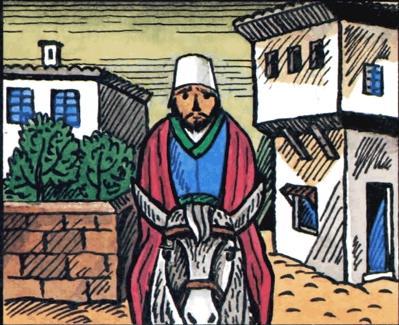 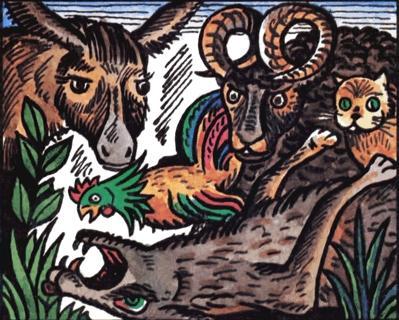 